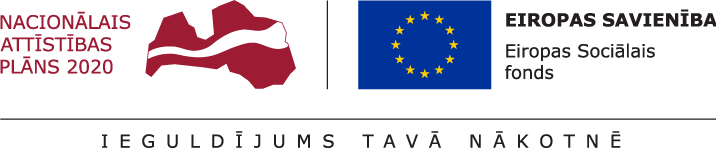 DETALIZĒTS PRAKSES IZIEŠANAS LAIKA GRAFIKS UN TĒMASprojekta Rīgas Stradiņa universitātes akadēmiskā personāla kapacitātes stiprināšana ietvaros (Projekta nr.: 8.2.2.0/18/A/013)2019.gadsPrakses plāna apstiprināšanas lapa atbilstoši tehniskajā specifikācijā noteiktajamPrakses plāna apstiprināšanas lapa atbilstoši tehniskajā specifikācijā noteiktajamPrakses plāna apstiprināšanas lapa atbilstoši tehniskajā specifikācijā noteiktajamAmatsVārds uzvārdsParaksts StažierisPretendenta stažēšanās vadītājsPasūtītāja projekta virziena vadītājsPrakses programma studiju virzienā “ Tiesību zinātne”Sadaļā “ Starptautiskās tiesības-1” (100 h)Prakses programma studiju virzienā “ Tiesību zinātne”Sadaļā “ Starptautiskās tiesības-1” (100 h)Prakses programma studiju virzienā “ Tiesību zinātne”Sadaļā “ Starptautiskās tiesības-1” (100 h)Prakses programma studiju virzienā “ Tiesību zinātne”Sadaļā “ Starptautiskās tiesības-1” (100 h)Prakses programma studiju virzienā “ Tiesību zinātne”Sadaļā “ Starptautiskās tiesības-1” (100 h)Prakses programma studiju virzienā “ Tiesību zinātne”Sadaļā “ Starptautiskās tiesības-1” (100 h)Prakses programma studiju virzienā “ Tiesību zinātne”Sadaļā “ Starptautiskās tiesības-1” (100 h)Prakses programma studiju virzienā “ Tiesību zinātne”Sadaļā “ Starptautiskās tiesības-1” (100 h)Prakses programma studiju virzienā “ Tiesību zinātne”Sadaļā “ Starptautiskās tiesības-1” (100 h)Prakses programma studiju virzienā “ Tiesību zinātne”Sadaļā “ Starptautiskās tiesības-1” (100 h)Prakses programma studiju virzienā “ Tiesību zinātne”Sadaļā “ Starptautiskās tiesības-1” (100 h)Prakses programma studiju virzienā “ Tiesību zinātne”Sadaļā “ Starptautiskās tiesības-1” (100 h)Prakses programma studiju virzienā “ Tiesību zinātne”Sadaļā “ Starptautiskās tiesības-1” (100 h)Prakses programma studiju virzienā “ Tiesību zinātne”Sadaļā “ Starptautiskās tiesības-1” (100 h)Prakses mērķis. Noskaidrot aktuālākās starptautisko privāttiesību problēmas, piemērojot ārvalstu tiesību aktus, sagatavojot starptautiskus komerclīgumus un starptautiskajā civilprocesā. Noskaidrot starptautisko gaisa tiesību praktiskās piemērošanas problēmas.Prakses mērķis. Noskaidrot aktuālākās starptautisko privāttiesību problēmas, piemērojot ārvalstu tiesību aktus, sagatavojot starptautiskus komerclīgumus un starptautiskajā civilprocesā. Noskaidrot starptautisko gaisa tiesību praktiskās piemērošanas problēmas.Prakses mērķis. Noskaidrot aktuālākās starptautisko privāttiesību problēmas, piemērojot ārvalstu tiesību aktus, sagatavojot starptautiskus komerclīgumus un starptautiskajā civilprocesā. Noskaidrot starptautisko gaisa tiesību praktiskās piemērošanas problēmas.Prakses mērķis. Noskaidrot aktuālākās starptautisko privāttiesību problēmas, piemērojot ārvalstu tiesību aktus, sagatavojot starptautiskus komerclīgumus un starptautiskajā civilprocesā. Noskaidrot starptautisko gaisa tiesību praktiskās piemērošanas problēmas.Prakses mērķis. Noskaidrot aktuālākās starptautisko privāttiesību problēmas, piemērojot ārvalstu tiesību aktus, sagatavojot starptautiskus komerclīgumus un starptautiskajā civilprocesā. Noskaidrot starptautisko gaisa tiesību praktiskās piemērošanas problēmas.Prakses mērķis. Noskaidrot aktuālākās starptautisko privāttiesību problēmas, piemērojot ārvalstu tiesību aktus, sagatavojot starptautiskus komerclīgumus un starptautiskajā civilprocesā. Noskaidrot starptautisko gaisa tiesību praktiskās piemērošanas problēmas.Prakses mērķis. Noskaidrot aktuālākās starptautisko privāttiesību problēmas, piemērojot ārvalstu tiesību aktus, sagatavojot starptautiskus komerclīgumus un starptautiskajā civilprocesā. Noskaidrot starptautisko gaisa tiesību praktiskās piemērošanas problēmas.Prakses mērķis. Noskaidrot aktuālākās starptautisko privāttiesību problēmas, piemērojot ārvalstu tiesību aktus, sagatavojot starptautiskus komerclīgumus un starptautiskajā civilprocesā. Noskaidrot starptautisko gaisa tiesību praktiskās piemērošanas problēmas.Prakses mērķis. Noskaidrot aktuālākās starptautisko privāttiesību problēmas, piemērojot ārvalstu tiesību aktus, sagatavojot starptautiskus komerclīgumus un starptautiskajā civilprocesā. Noskaidrot starptautisko gaisa tiesību praktiskās piemērošanas problēmas.Prakses mērķis. Noskaidrot aktuālākās starptautisko privāttiesību problēmas, piemērojot ārvalstu tiesību aktus, sagatavojot starptautiskus komerclīgumus un starptautiskajā civilprocesā. Noskaidrot starptautisko gaisa tiesību praktiskās piemērošanas problēmas.Prakses mērķis. Noskaidrot aktuālākās starptautisko privāttiesību problēmas, piemērojot ārvalstu tiesību aktus, sagatavojot starptautiskus komerclīgumus un starptautiskajā civilprocesā. Noskaidrot starptautisko gaisa tiesību praktiskās piemērošanas problēmas.Prakses mērķis. Noskaidrot aktuālākās starptautisko privāttiesību problēmas, piemērojot ārvalstu tiesību aktus, sagatavojot starptautiskus komerclīgumus un starptautiskajā civilprocesā. Noskaidrot starptautisko gaisa tiesību praktiskās piemērošanas problēmas.Prakses mērķis. Noskaidrot aktuālākās starptautisko privāttiesību problēmas, piemērojot ārvalstu tiesību aktus, sagatavojot starptautiskus komerclīgumus un starptautiskajā civilprocesā. Noskaidrot starptautisko gaisa tiesību praktiskās piemērošanas problēmas.Prakses mērķis. Noskaidrot aktuālākās starptautisko privāttiesību problēmas, piemērojot ārvalstu tiesību aktus, sagatavojot starptautiskus komerclīgumus un starptautiskajā civilprocesā. Noskaidrot starptautisko gaisa tiesību praktiskās piemērošanas problēmas.Nr.Tematiskie bloki un uzdevumiJANFEBMARAPRMAIJUNJULAUGSEPTOKTNOVDEC1.Problēmas sagatavojot starptautisko privāttiesību līgumus--1.1…--2.Incoterms praktiskā pielietošana--2.1…--3.CISG konvencijas piemērošana--3.1…--4.Starptautisko pārvadājumu problēmjautājumi--4.1…--5.Maksājumu instrumentu piemērošanas praktiskās problēmas, ārvalstu tiesu un šķīrējtiesu nolēmumu atzīšana--5.1…--